ใบความรู้หน่วยที่ 6 เรื่องการเขียนโครงงาน และจัดทำบัญชี1.  ชื่องาน / โครงการ	             : โครงการปรับภูมิทัศน์โรงเรียนบางปะอินราชานุเคราะห์ เฟส12.  ลักษณะของงาน / โครงการ	   : ต่อเนื่อง 1ปี3.  กลยุทธ์   : พัฒนาประสิทธิภาพการบริหารจัดการศึกษาเพื่อความเป็นเลิศโดยยึดหลัก เน้นการมีส่วนร่วมและความร่วมมือจากทุกส่วน เพื่อพัฒนาส่งเสริมและสนับสนุนการจัดการศึกษาให้มีความสะอาด บรรยากาศน่าเรียน4. หลักการและเหตุผล	โรงเรียนเป็นสถานที่เสริมสร้างความคิด  จิตใจ  จริยธรรม  และคุณธรรมต่าง ๆ เพื่อทุกคนแสวงหาความรู้  ตลอดจนเรื่องของสุขภาพที่ดี  การบริการด้านสถานที่ให้กับชุมชน   โรงเรียนควรมีบรรยากาศและสิ่งแวดล้อมน่าเรียนสะอาด ร่มรื่น ให้เหมาะสมกับโรงเรียนพระราชทานในพระบาทสมเด็จพระปรเมนทรมหาอานันทมหิดล5.  วัตถุประสงค์เพื่อจัดบรรยากาศและสิ่งแวดล้อม  สนับสนุนการเรียนการสอนให้เกิดผลดีเพื่อให้โรงเรียนได้รับการตกแต่งเป็นสถานที่พักผ่อนหย่อนใจให้ชุมชนมาใช้บริการ6.  เป้าหมาย	 เป้าหมายเชิงปริมาณจัดสวนหย่อมพื้นที่    ตรารางเมตรให้สวยงามเรียบร้อย เป็นศูนย์การเรียนรู้ตัวอย่างการจัดพื้นที่ให้สะอาดสวยงามนักเรียนจำนวน 2,000 คน ได้ใช้บริการศึกษาหาความรู้เกี่ยวอย่างทั่วถึง  เป้าหมายเชิงคุณภาพ1.    นักเรียนได้มีส่วนร่วมในการเสริมสร้างความคิดพัฒนาจิตใจให้เป็นบุคคลที่มีคุณธรรม       รักสวยรักงามมากยิ่งขึ้น2.    ประชาชนและบุคลากรมีสถานที่พักผ่อนหย่อนใจมีอาคารและบริเวณสวยงามมากขึ้น3.    ชุมชนได้รับบริการและมีความสัมพันธ์กับทางโรงเรียนดียิ่งขึ้น7.  สถานที่ดำเนินการ	บริเวณด้านข้างสองด้านทางเดินบริเวณทางเข้าโรงเรียน ศาลาประดิษฐานพระ พระบรมรูป ร.88.  ระยะเวลาดำเนินการ	วันที่  1  เมษายน  2561   ถึงวันที่  31  มีนาคม  25629. วิธีดำเนินการ10.  เนื้อหาสาระ  (กำหนดเนื้อหาสาระที่จะดำเนินการเฉพาะโครงการอบรมสัมมนา)        โครงการอบรมสัมมนาการตกแต่งสวน การดูแลรักษา (นักเรียน และนักการภารโรง) 11.  งบประมาณ	งาน/โครงการนี้ใช้งบประมาณทั้งสิ้น	  100,000          บาท  ดังนี้	12. วิธีการติดตามและประเมินผล	-  การสังเกต	-  การติดตามผลการปฏิบัติงาน	-  การสรุปและรายงานผลการปฏิบัติงาน13.  ผู้รับผิดชอบงาน / โครงการ-  แผนกเกษตร -  งานภูมิทัศน์  กลุ่มงานอาคารสถานที่14.  หน่วยงานที่เกี่ยวข้อง-   หน่วยงานทั้งภาครัฐ (สำนักงานทรัพยากรธรรมชาติและสิ่งแวดล้อมจังหวัดพระนครศรีอยุธยา) เอกชน    สมาคมศิษย์เก่าโรงเรียนบางปะอิน”ราชานุเคราห์”1-   ชุมชนในรอบบริเวณโรงเรียน(สนับสนุนพันธุ์ไม้)15.  ผลที่คาดว่าจะได้รับ- โรงเรียนได้รับการพัฒนาปรับปรุงด้านอาคารสถานที่เพื่อใช้บริการต่อครูอาจารย์ – นักเรียน   ตลอดจนประชาชนอย่างพอเพียง- ชุมชนได้มาใช้บริการ  สะดวก  และปลอดภัย          - อาคารสถานที่  สะอาด  ร่มรื่น  มั่นคง  แข็งแรง  ปลอดภัย  และถูกสุขลักษณะเพียงพอกับความ             ต้องการของบุคคลในโรงเรียน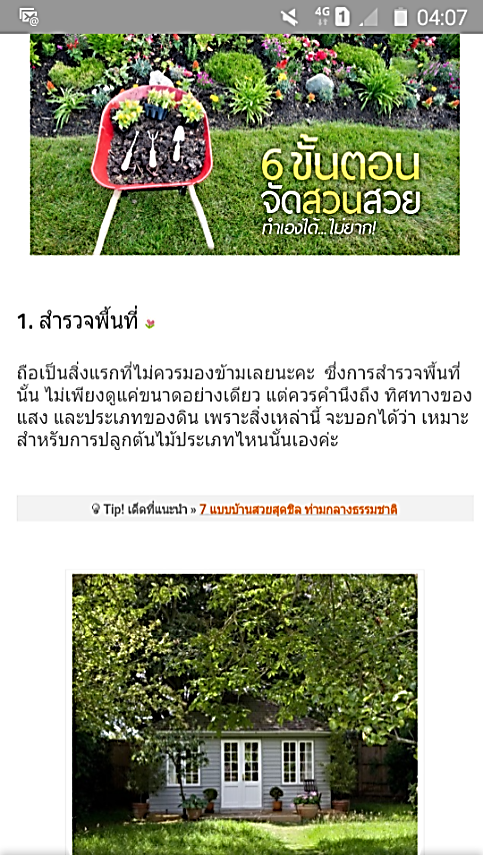 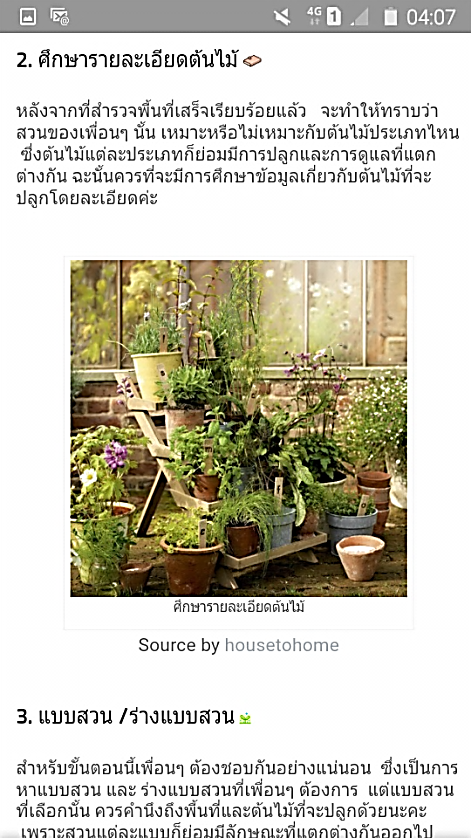 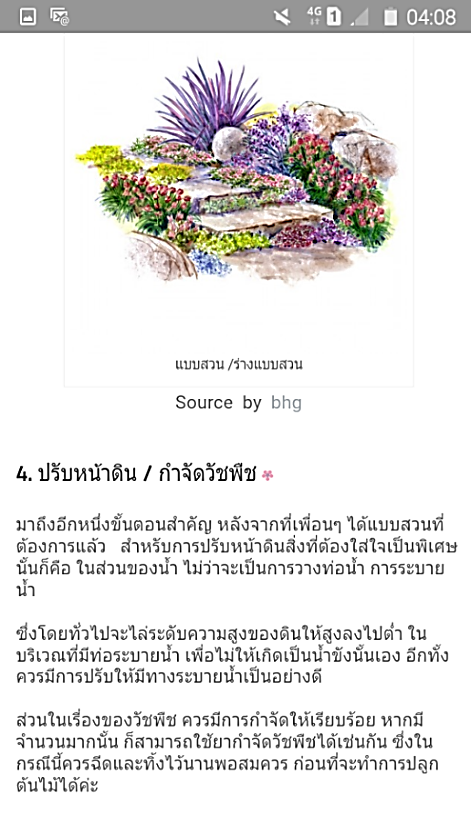 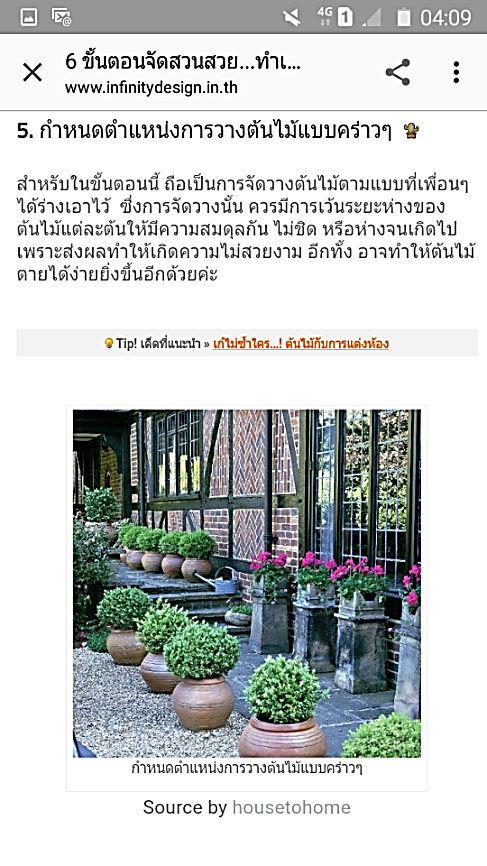 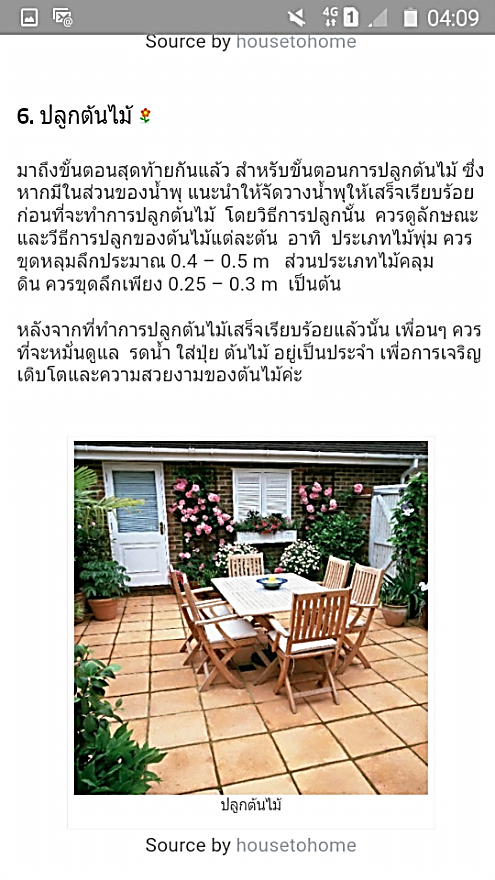 วิธีคิด ประเมินราคางานจัดสวนHome  Garden Ideas  [DAILY GUIDE] วิธีคิด ประเมินราคางานจัดสวนบ้านและสวนFebruary 12, 2018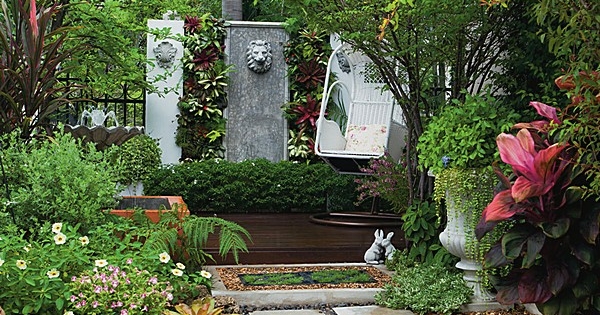 สำหรับผู้ที่คิดจะจัดสวนการ ประเมินราคางานจัดสวน เป็นอีกขั้นตอนหนึ่งที่สำคัญ เพราะจะทำให้สามารถควบคุมความต้องการให้เป็นไปตามงบประมาณที่มีอยู่ และยังสามารถทำความเข้าใจร่วมกับนักจัดสวน หากต้องมีการเพิ่มหรือตัดทอนรายละเอียดต่างๆ ในงาน ช่วยทำให้ขั้นตอนต่างๆ ในการดำเนินงานใช้ระยะเวลาน้อยลงด้วย ครั้งนี้ “บ้านและสวน” มีรายละเอียดที่ต้องคำนึงถึงในการประเมินราคาจัดสวนมาฝากกัน ดังนี้1  ราคาพรรณไม้ นักจัดสวนจะทำรายการแจกแจงรายละเอียดชนิดของพรรณไม้ ขนาด จำนวน และราคา
2  ราคาวัสดุและอุปกรณ์ มีรายละเอียดของวัสดุอุปกรณ์ต่างๆ ที่ใช้ในการจัดสวน รวมไปถึงดินผสม ทราย ปุ๋ยและอุปกรณ์เคมีภัณฑ์อื่นๆ
3  ค่าแรง แยกเป็นค่าแรงในการปลูกต้นไม้ คิดเป็น 30 –  50 เปอร์เซ็นต์ของราคาพรรณไม้ และค่าแรงติดตั้งวัสดุคิดเป็น จำนวนคนงาน x จำนวนวัน (บางรายจะคิดค่าแรงในการปลูกต้นไม้รวมกับราคาพรรณไม้ที่เสนอมาตั้งแต่ต้น ส่วนค่าแรงติดตั้งวัสดุอาจคิดรวมกับค่าดำเนินการ)4  ราคางานเหมา ราคางานก่อสร้างบางส่วน นักจัดสวนบางรายอาจคิดราคาแยกเหมารวมเป็นชิ้นงาน เช่น ค่าถมดิน ค่าสร้างพื้นไม้ หรือค่าสร้างบ่อปลา (คิดเป็นราคาเหมารวมหรือราคาต่อตารางเมตร) ค่าปูหญ้า (คิดเป็นราคาต่อตารางเมตร) ซึ่งยอดเงินของราคางานเหมาทั้งหมดจะไม่ถูกรวมในการคิดเปอร์เซ็นต์ค่าดำเนินการ
5  ค่าดำเนินการ รวมถึงส่วนของกำไรประมาณ 30 เปอร์เซ็นต์ของราคาจัดสวนรวมทั้งหมด ซึ่งราคานี้จะไม่ตายตัว ขึ้นอยู่กับราคารวมของสวน ในกรณีที่งานสวนมีราคาสูง เปอร์เซ็นต์อาจลดลง หรือถ้าราคาต่ำก็อาจเพิ่มขึ้น ราคาดังกล่าวจะขึ้นอยู่กับข้อตกลงกับนักจัดสวน (การคิดเปอร์เซ็นต์ค่าดำเนินการจะไม่นำราคางานเหมามาคิดรวม)
6  ค่าแบบ โดยปกติแล้วจะคิดค่าแบบประมาณ 3 –  7 เปอร์เซ็นต์ แล้วแต่ราคาประเมินโดยรวม ซึ่งนักจัดสวนบางรายอาจคิดราคาค่าแบบรวมไว้ในค่าดำเนินการ (ในกรณีที่จัดสวนกับผู้ออกแบบรายนั้นๆ)ส่วนการเบิกจ่ายเงินส่วนใหญ่จะแบ่งเป็นงวด รวม 3 งวด ในอัตรา 30 : 40 : 30 เปอร์เซ็นต์ โดยงวดแรกจะเรียกเก็บก่อนเริ่มจัดสวน งวดที่สองจะเรียกเก็บเมื่อทำงานฮาร์ดสเคปเสร็จ หรืองานคืบหน้าไปประมาณ 60 –  70 เปอร์เซ็นต์ ส่วนงวดสุดท้ายจะเรียกเก็บเมื่อมีการส่งมอบงานเรียบร้อยแล้ว หรือแล้วแต่ตกลงกับนักจัดสวนคิดค่าบริการวิชาชีพภูมิสถาปัตยกรรมด้วย ซึ่ง เป็นไปตามกฎของสมาคมภูมิสถาปนิกประเทศไทย โดยกำหนดไว้ 3 วิธี ดังนี้1  คิดตามเวลาการทำงาน (รายชั่วโมงหรือรายวัน)
2  คิดเป็นสัดส่วนของค่าก่อสร้างที่ต้องดูแล
3  ราคาที่ตกลงก่อนว่าจ้างว่าจะคิดค่าบริการเท่าไร และมีรายละเอียดอะไรบ้าง (ทั้งนี้อยู่ที่ข้อตกลงระหว่างภูมิสถาปนิกกับผู้ว่าจ้าง ว่ามีการคิดค่าควบคุมงานไว้ในค่าดำเนินการแล้วหรือยัง)– ข้อตกลงอื่นๆ หลังจากจัดสวนเสร็จ นักจัดสวนบางรายอาจมีบริการดูแลสวนให้ 1  – 3 เดือนและอาจรับประกันต้นไม้ให้ด้วย หากต้นไม้ตายสามารถเปลี่ยนหรือปรึกษาได้ ซึ่งจะรวมค่าดูแล ค่าประกันความเสี่ยง และค่าอื่นๆ ไว้ในค่าดำเนินการ นักจัดสวนบางรายอาจลดค่าดำเนินการให้ แต่จะไม่รวมค่าดูแลและค่าประกันต้นไม้https://www.baanlaesuan.com/40712/ideas/budget_garden1.  ชื่องาน / โครงการ	             : 2.  ลักษณะของงาน / โครงการ	   : 3.  กลยุทธ์                              : 4. หลักการและเหตุผล5.  วัตถุประสงค์6.  เป้าหมายเป้าหมายเชิงปริมาณเป้าหมายเชิงคุณภาพ7.  สถานที่ดำเนินการ8.  ระยะเวลาดำเนินการ9. วิธีดำเนินการ10.  เนื้อหาสาระ  11.  งบประมาณ	งาน/โครงการนี้ใช้งบประมาณทั้งสิ้น	  บาท  ดังนี้	12. วิธีการติดตามและประเมินผล13.  ผู้รับผิดชอบงาน / โครงการ14.  หน่วยงานที่เกี่ยวข้อง15.  ผลที่คาดว่าจะได้รับการบันทึกรายรับ รายจ่าย.ให้นักเรียนบันทึก รายการจัดซื้อลงในตารางนี้ บัญชีเงินสดให้นักเรียนนำข้อมูลด้านบนมาจัดทำบันชีรายรับรายจ่าย ตามที่กำหนดให้นี้1ม.ย1พ.ค.1 มิ.ย1ก.ค1 ส.ค.1ก.ย1 ต.ค1 พ.ย.1 ธ.ค1 ม.ค1 ก.พ1 มี.ค1  ขั้นเตรียมการ (P)2  ขั้นดำเนินการ  (D)3  ขั้นตรวจสอบ ประเมิน    (C)4  แก้ไขปรับปรุง (A)5.สรุปผลขั้นตอนการปฏิบัติตามลำดับกิจกรรมระยะเวลาผู้รับผิดชอบ1  ขั้นเตรียมการ (P)1.  โรงเรียนแต่งตั้งคณะกรรมการดำเนินการพัฒนาอาคารสถานที่2.  ประชุมคณะกรรมการดำเนินการเพื่อกำหนดหลักการพิจารณา3.  เขียนแผนหรือโครงสร้างเสนอฝ่ายบริหาร4.  เตรียมสถานที่ที่จะดำเนินการ1 เม.ย.61 – 1 พ.ค.611.งานอาคารประกอบ2.กลุ่มงานอาคารสถานที่3.งานพัสดุ2  ขั้นดำเนินการ  (D)1.  เสนอกิจกรรม-รายการที่จะดำเนินการต่อผู้บริหารเพื่อขออนุมัติ2.  ปรับปรุงสวนหย่อมถมดินด้านข้างถนนเข้าโรงเรียน3.  ซื้อต้นไม้ปรับปรุงสวนในโรงเรียน๔.วางระบบแผงโซล่าเซล ปั้มน้ำ และท่อน้ำสปิงเกอร์5.ปลูกต้นไม้ตามแบบผังการตกแต่งสถานที่ 1 พ.ค. 61- 1 ต.ค. 623  ขั้นตรวจสอบ ประเมิน    (C)1.  คณะกรรมการที่รับผิดชอบ  ติดตามงานบันทึกลงในสมุดบันทึกรายวัน2. ตรวจสอบวัสดุ-อุปกรณ์3. ตรวจสอบการรับงาน1มิ.ย. 62–  28 ก.พ. 624  แก้ไขปรับปรุง   (A)1.  คณะกรรมการร่วมกันพิจารณาปรับปรุง-แก้ไข ปัญหาที่พบ2.  เสนอฝ่ายบริหารเพื่อขออนุมัติการปรับปรุงแก้ไข 3.  แต่งตั้งคณะกรรมการดำเนินการ4.  ดำเนินการปรับปรุงแก้ไข1 ม.ค. 62 – 28 ก.พ. 625.สรุปผลโครงการสรุปผลโครงการ  นำเสนอผลการทำงาน1ก.พ.62 –30 พ.ค. 62กิจกรรม / รายการแหล่งที่มาของงบประมาณแหล่งที่มาของงบประมาณแหล่งที่มาของงบประมาณแหล่งที่มาของงบประมาณหมายเหตุกิจกรรม / รายการอุดหนุนบก.ศ.อื่น ๆรวมหมายเหตุ1.ถมดิน/ปรับปรุงสวนหย่อม2.จัดซื้อต้นไม้/วัสดุ/อุปกรณ์  ปรับปรุงซ่อมแซมสวนหย่อมในบริเวณโรงเรียน3.วางระบบแผงโซล่าเซล ปั้มน้ำ และท่อน้ำหยด สปิงเกอร์4.การดูแล ให้ปุ๋ย การตัดแต่งกิ่งต้นไม้ การปลูกทดแทนต้นไม้ตาย 5.การอบรมให้ความรู้  20,00030,00030,00015,0005,000      -         -20,00030,00030,00015,0005,000รวม100,000--100,0001  ขั้นเตรียมการ (P)2  ขั้นดำเนินการ  (D)3  ขั้นตรวจสอบ ประเมิน    (C)4  แก้ไขปรับปรุง (A)5.สรุปผลขั้นตอนการปฏิบัติตามลำดับกิจกรรมระยะเวลาผู้รับผิดชอบ1  ขั้นเตรียมการ (P)2  ขั้นดำเนินการ  (D)3  ขั้นตรวจสอบ ประเมิน    (C)4  แก้ไขปรับปรุง   (A)5.สรุปผลโครงการกิจกรรม / รายการแหล่งที่มาของงบประมาณแหล่งที่มาของงบประมาณแหล่งที่มาของงบประมาณแหล่งที่มาของงบประมาณหมายเหตุกิจกรรม / รายการอุดหนุนบก.ศ.อื่น ๆรวมหมายเหตุรวมวัน เดือน ปีรายการเลขที่ใบสำคัญจำนวนเงิน (บาท)                   -วันเดือนปีรายการเลขที่ใบสำคัญเงินสดเงินสดเงินสดเงินสดคงเหลือคงเหลือวันเดือนปีรายการเลขที่ใบสำคัญรับรับจ่ายจ่ายบาทส.ต.